中机国际工程设计研究院有限责任公司大埔峡能100MWp农光互补项目EPC总承包工程第四批60MWp光伏组件采购招标文件（商务卷）招标编号：详见电子采购平台招标人：中机国际工程设计研究院有限责任公司日  期：2023年12月  日目    录第一章 投标邀请	1一、项目基本情况	1三、投标人资格要求	1四、付款方式	1五、购买招标文件事宜	2六、截标/开标时间、地点	2七、投标保证金退还申请格式	3第二章 投标须知	42.1 总则	42.2 招标文件	52.3 投标文件的编制	62.4 投标文件的递交	82.5 开标与评标	92.6 授予合同	11第三章 投标文件的组成	16文件一  投标声明	17文件二  报价表	20文件三  投标人资格文件	23文件四  授权书格式	32文件五  商务偏差表	33文件六  技术偏差表	34文件七  投标设备汇总表	35文件八  设备特性及性能保证	36文件九  分包商清单	37文件十  设计制造标准	38文件十一  工厂检验项目及标准	39文件十二  技术服务	40文件十三  工作进度计划	41文件十四  投标人建议的技术方案	42文件十五  设备运输方案	43第四章  交货进度要求	444.1 设备交货进度表	44第五章 合同条款	45第六章 技术规范	46第七章 分包/采购廉政告知书	47第一章 投标邀请一、项目基本情况中机国际工程设计研究院有限责任公司（以下简称“招标人”），现以邀请招标方式就大埔峡能100MWp农光互补项目EPC总承包工程所需 第四批60MWp光伏组件 设备及相关服务进行采购邀请招标，现邀请具有独立法人资格且招标内容在其经营范围内的合格投标方参加本次采购招标。暂定供货进度：见下表；各标段供货进度详见标段情况一览表。本次招标情况一览表本标段及设备交期等信息如下：三、投标人资格要求1.报价单位应具有独立订立合同的法人资格；2.具有完善的质量管理体系，必须持有国家认定的资质机构颁发的ISO9001认证证书或等同的质量管理体系认证证书；3.近一年内，报价单位应具有与本工程项目招标产品相类似的业绩且业绩不低于本次招标数量。四、付款方式（1）正式采购合同签订且乙方提供相应金额《设备材料采购合同价款支付申请（核准）表》后五个工作日内，甲方向乙方支付合同总价款的10%作为预付款，乙方在合同签订7日内提供合同总价10%的银行履约保函（保函有效期6个月）；（2）甲方收到乙方开具的履约保函、相应金额《设备材料采购合同价款支付申请（核准）表》后，支付批次组件合同额的90%作为发货款；（3）批次货物供货完毕五日内，乙方向甲方提供该批次组件对应合同额合规的全额增值税专用发票（税率13%）。（4）供货完毕十五日内，乙方向甲方提供合同总价款5%的银行质量保函，保函有效期为二年期。甲方收到乙方提供的合规的银行质量保函后五个工作日内，归还履约保函。备注：付款具体内容详见正式采购合同。五、购买招标文件事宜（一）购买方式本项目标书售价0元。（二）购买招标文件联系人、联系方式详见采购平台信息。（三）招标文件答疑联系人、联系方式单位名称：中机国际工程设计研究院有限责任公司联系人：商务周鲁、技术谭建电话：17788911781、18569553276        E-mail: zhoulu@cmie.cn（四）其它事项1. 招标文件一经售出，费用概不退还。2. 投标保证金事宜详见招标文件第一卷商务部分第二章投标须知内容。六、截标/开标时间、地点1. 截标时间：详见采购平台信息。2. 开标时间：详见采购平台信息。3. 截标/开标地点：湖南省长沙市韶山中路18号中机国际工程设计研究院有限责任公司B座1913室。中机国际工程设计研究院有限责任公司，详见采购平台信息。2023年   月   日七、投标保证金退还申请格式中机国际工程设计研究院有限责任公司：我司于XXXX年XX月参加了贵司“XX项目XX采购”，按招标文件要求，我单位已从下表中的账户向贵公司提交了人民币XXX元投标保证金，现投标工作已结束，向贵公司申请将该投标保证金按此帐户退回。投标单位名称：地  址：联系人：                         　             投标单位公章：　手  机：                                                                                    年 月 日说明: 投标单位必须按要求完整填写并加盖单位公章，其余用章(如投标专用章、合同专用章等)均无效，由于投标单位的填写错误或遗漏导致的保证金退还收取失误，责任由投标单位自行承担。联系人：熊琳娜联系电话：18908460819第二章 投标须知2.1 总则2.1.1  招标范围2.1.1.1供货范围本次招标为大埔峡能100MWp农光互补项目EPC总承包工程第四批60MWp光伏组件供货和相应的备品备件、专用工具、技术资料以及有关的技术服务等。请对下列设备的设计、制造、出厂前的试验、交货；包装、发运、从制造厂到买方指定地点的运输和保险；开箱检查、交接验收；指导安装、调试、现场试验、试运行和验收以及相关的技术服务进行投标。2.1.1.2 招标设备数量本次招标设备量包括各标段第四批60MWp光伏组件,及备品配件、专业工具等，投标人应提供全新的、未使用过的设备，该设备应满足使用地的环境和自然条件，并符合招标文件第六章技术规范的技术条件及要求。2.1.1.3 工作内容 (1) 合同设备的设计、制造、试验和供货；(2) 设备制造的材料采购、外购件配套、外协加工、分包的部件等；(3) 设备在大埔峡能100MWp农光互补项目EPC总承包工程现场安装与调试的技术指导、示范和监督及验收，并对设备在安装、调试、试运行、验收试验过程中设备本身的质量负责，保证提供的设备完善、优质，并能安全地投入运行；(4) 按合同规定供应设备的备品备件等；(5) 按合同规定供应设备安装、调试和运行所需的专用工具和仪器；(6) 提供合同规定供应设备的设计、制造、出厂竣工图、安装、运行操作与维修等技术文件（含图纸、照片等）；(7) 按合同提供在执行合同工作中的有关服务；(8) 负责与其它相关设备供货商、买方与其它卖方设备连接接口等之间的协调。2.1.2 资金来源企业自筹，资金已落实。2.1.3  合格的投标人2.1.3.1 合格的投标人必须是在中华人民共和国工商管理部门注册的，具有独立法人资格的企业。2.1.3.2 合格的投标人应具有圆满地履行合同的能力，包括实施投标项目的财务能力和资金实力、技术能力、生产能力、质量保证能力和其他相关的配套服务能力。招标人将依据投标人按照招标文件的要求所提供的证明资料以及招标人认为必要的和合适的其它资料进行资格审查。2.1.3.3投标人必须有权威机关颁发的ISO9001系列的认证书或产品认证证书和等同的质量保证体系认证证书。2.1.3.4 投标人应具有下述条件：（1） 投标人必须是一个依法组建、注册、具有独立法人资格，具有合同项目设备的设计、制造(生产)许可证或资质证明。（2） 应具有良好的商业信誉和业绩，获得用户的好评，没有处于被责令停业，财务被接管、冻结，破产状态。（3） 投标人应满足招标公告中相应的资质要求。如发现有失实情况，招标人有权拒绝该投标。（4） 投标人正在履行的合同项目和准备承诺的合同项目，不应影响本合同的履行，确保合同项目设备按时、按质、按量制造完成和交货。2.1.3.5 投标人须提交证明其投标设备设计、制造、交货和技术服务等符合招标文件规定的合格性及一致性的文件，作为其投标文件的一部分。投标人应提供投标设备产品全套有效的型式试验报告。2.1.4投标费用投标人应承担所有与编写和提交投标文件的一切费用，不论投标结果如何，投标文件一律不予退还。2.2 招标文件2.2.1 招标文件的组成     招标文件包括下表所列文件2.2.2 招标文件的澄清任何要求对招标文件进行澄清的投标人，均需采用书面形式(包括信函、特快专递、传真、e-mail，下同)通知招标人，招标人只接受投标截止时间3天以前收到的对招标文件的澄清要求，并以书面的形式予以答复，同时将书面答复发送给每个购买招标文件的投标人，答复中包括所问问题，但不包括问题的来源。2.2.3 招标文件的修改2.2.3.1 在投标截止日期1天前的任何时候，无论出于何种原因，招标人可主动地或在解答投标人提出的澄清问题时对招标文件进行修改。2.2.3.2 招标文件的修改将以书面形式通知所有购买招标文件的投标人，并对其具有约束力。投标人在每一次收到招标文件的修改通知书后应以书面形式通知招标人，确认已收到该通知书。2.2.3.3 为使投标人编写投标书时，有充分的时间对招标文件的修改部分进行研究，招标人可自行决定，酌情推迟投标截止日期。2.3 投标文件的编制2.3.1 投标文件的计量单位计量单位及符号一律使用中华人民共和国法定的计量单位和符号。2.3.2 投标书的语言投标文件和投标人与招标人之间有关投标的来往函件及文件，均应采用中文书写。2.3.3 投标文件的构成  投标文件的构成见本卷第三章，投标人应根据第三章的要求准备投标文件。2.3.4 投标报价2.3.4.1 投标人应按招标文件中规定的格式填写投标价格。2.3.4.2 投标报价为工地交货价。汽车运输均交货到大埔峡能100MWp农光互补项目EPC总承包工程现场指定地点。在指定的交货地点的卸车以前所有费用已包含在投标总价中，卸车及以后所发生的费用由招标方负责。2.3.4.3 所有投标人所报的投标报价在合同执行过程中是固定不变的，不得以任何理由予以变更。按可调整价格报价的投标文件作为非响应性投标而被拒绝。2.3.4.4 对于投标人为实现投标设备的性能和为保证投标设备的完整性和成套性所必需却没有单独列项和报价的费用，以及为完成本合同责任与义务所需的所有费用等，均应视为已包含在投标设备的单价、合价与总价中。2.3.5 投标货币投标货币是人民币。2.3.6 投标保证金备注付款项目名称（需备注：大埔项目第四批组件投标保证金），本工程投标保证金为人民币100000元（大写：十万元），采用转账方式缴纳，公布中标单位后，5个工作日内退还未中标单位投标保证金，中标单位投标保证金在签订合同协议书并开具履约保函后5个工作日退还。投标保证金收款账号信息：账    户：中机国际工程设计研究院有限责任公司开户银行：中国建设银行湖南长沙芙蓉支行帐    号：4300 1539 0610 5000 29262.3.6.2 下述任何情况发生时，投标保证金将被没收：(1) 如果投标人在本章第2.3.7条规定的投标有效期内撤回其投标；(2) 中标人在中标通知书规定的期限内未能：① 与买方签订合同；② 根据“投标须知”第2.6.5 条规定提交履约保函。2.3.6.3 本次招标不接受投标保函。2.3.7 投标有效期 2.3.7.1 投标有效期从投标截止日期起为90天。2.3.7.2 招标人在特殊情况下，在投标截止日期前可要求投标人延长投标有效期，并在原有效期满前十五(15)天内以书面形式通知所有投标人，同时通知其担保银行。投标人如不同意延长，应书面通知招标人撤消其投标，且不会被没收投标保证金。否则被认为已承认延期，同时相应地延长投标保函的有效期。2.3.8 提交商务偏差    在本卷第四章、第五章分别规定了供货要求和合同条款，投标人在报价时应对该部分给予充分的考虑，为了评标的需要，投标人应对条款的异议逐条提出或根据第三章文件六提出偏差。2.3.9 提供技术偏差    投标人应对第六章技术规范的要求作出实质性响应，如有异议应逐条提出或根据本卷第三章文件七提出偏差。投标人应注意，招标文件技术规范中所提出的工艺、材料、设备的标准、牌号或商品目录编号均为描述性的，而不是限制性的。投标人可以在投标文件中采用具有权威性的标准、牌号或商品目录编号替换招标人指定的相应的内容，只要能表明这些替换在本质上等于和优于招标人所提供技术规范的要求并能够使招标人满意。2.3.10 投标文件的份数和签署2.3.10.1 投标人需登录中机国际电子采购交易平台（http://epadm.cmie.cn/login.html），在投标截止时间前将签字盖章扫描版及可编辑版投标文件上传至电子采购交易平台，开标期间授权委托人需保持手机畅通。2.3.10.2 投标文件应由投标人的法定代表人或其授权代表签名，如果是授权代表签字，则应附有法定代表人的授权委托书。投标文件并应按规定加盖投标人的单位公章。2.3.10.3填写投标文件时，如有修改，则应由投标人的法人代表或其授权代表在修改处签名或盖章。除没有修改过的印刷文献资料外，投标文件的每一页均应由签署投标文件的人员小签。除排版印刷副本外，也可用具备了招标文件2.3.10款所要求的所有签名、小签、印记、盖章等的正本复印成副本。2.3.11 投标人的建议资料 投标人可对商务条款和技术部分提出补充说明和建议。投标人提出自认为比招标文件要求更为合适的建议方案时，应该说明该建议方案对技术条件、价格、运行、维护、检修等方面的影响。投标人并应附有详细的技术经济说明、图纸、工作进度计划及有关的参考资料。不对投标人提交的建议方案进行评比，但如果认为方案合理，招标人可以接受建议方案。2.4 投标文件的递交2.4.1 投标文件的递交、投标截止日期和时间投标人需登录中机国际电子采购交易平台（http://epadm.cmie.cn/login.html），在投标截止时间前将签字盖章扫描版及可编辑版投标文件上传至电子采购交易平台，开标期间授权委托人需保持手机畅通。2.4.2 投标文件的修改和撤回2.4.2.1投标截止日期前，投标人可以通过向招标人递交书面文件，修正或撤回已送达的投标文件。该文件应密封、加印，并在内层封套面上注明相应的“修改”、“补充”或“撤回”的字样。并须在投标截止时间前送到本章第2.4.2条规定的地点。修改或撤回投标文件的书面文件必须由投标人的法定代表人或其授权代表签字并盖投标单位公章后，方能生效。2.4.2.2招标人接受投标人对其投标文件的有效修改文件，原投标文件被修改文件修改的部分将被修改文件的指定内容替换。2.4.2.3修改投标文件的书面文件将作为投标人的投标文件附件一起开标。2.4.2.4在投标截止时间之后，任何投标人不得以任何方式或理由修改投标文件。2.4.2.5从投标截止日期起至投标有效期满前的时间内，任何投标人不得撤回其投标，否则招标人将按照“投标须知”第2.3.6.2条的规定没收其投标保证金。2.5 开标与评标2.5.1 开标2.5.1.1由招标方开评标领导小组主持，成立评标小组，进行综合考评，将对投标文件进行检查，确定是否完整，是否按要求缴纳了投标保证金，文件签署是否正确，以及是否按要求顺序编制等。2.5.1.2 属于下列情况之一者为废标：(1) 投标文件未经法定代表人（或授权代表）签字且未加盖单位公章；(2) 投标人未提交投标保证金或金额不足；(3) 业绩不满足招标文件要求的；(4) 投标有效期不满足招标文件要求的；(5) 投标文件附有招标人不能接受的条件；(6) 不符合招标文件中规定的其他实质性要求。2.5.2 评标过程的保密2.5.2.1开标后，直到发出中标通知书并签订合同为止，凡属审查、澄清、评价、比较投标的有关资料和签订合同的信息，都不应向与该过程无关的其他人泄露。2.5.2.2投标人在审查、澄清、评价、比较以及签订合同的过程中，对招标人施加影响的任何行为，都可能导致其投标被拒绝或被取消中标资格。2.5.3 投标文件的澄清2.5.3.1在评标期间，招标人可自行要求投标人对其投标文件进行澄清，有关澄清的要求和答复应以书面形式提交，但不允许对投标价格或实质性内容做任何更改。2.5.3.2对上述书面澄清和答复材料应由投标人的法定代表人或其授权代表签字。2.5.4 投标文件的初审2.5.4.1 招标人将审查投标文件是否完整，有无计算错误，是否提交了投标保证金，文件签名是否合格，投标文件的总体编排是否有序。2.5.4.2 投标文件实质上没有响应招标文件的要求，招标人将予以拒绝，投标人不得通过修正或撤消不合要求的偏离或保留从而使其投标成为实质上响应投标。2.5.5 投标文件的评价和比较2.5.5.1 招标人只对实质上响应招标文件要求的投标进行评价和比较。评标原则：评标采用综合评分法。2.5.5.2 经初审的投标文件，招标人将审查投标人是否有资格和能力圆满地履行合同。如果认为投标人无资格和能力圆满地履行合同，其投标也将被拒绝。2.5.5.3 招标人将根据投标人提供的投标文件为基础评价和比较每一投标文件的报价和技术特点。并考虑：(1)按招标文件规定格式提供资料的完整性；(2)提供设备范围的完整性；(3)设备的技术规格、参数、性能和质量的优越性； (4)设备材料或部件的选择、制造工艺与质量控制；(5)在工地安装试验和质量保证及其完整性；(6)提供的备品备件和专用工具的完整性和价格；(7)设备交货时间；(8)付款及其他优惠条件；(9)售后服务及投标人的企业信誉等；(10)若投标设备引起厂房土建结构、布置或运行维护等有较大变更时，总评标价将考虑其对工程投资的有利或不利的影响；买方有权剔除投标人提供的不具备响应性的部分合同设备，投标人必须同意以合格的合同设备来代替。发生这种情况时，对这部分属于附属设备的不合格合同设备将以其他合格投标人中的最高投标价加到评标价上。这样做的目的是为了便于对投标文件的比较，并不等于买方同意按这个价格采购这部分合同设备。2.5.5.4 招标人经综合评定后选择中标单位，但不保证标价最低的投标人中标，招标人无作出解释的义务。2.5.6 对投标报价的处理2.5.6.1如投标报价中有明显的计算错误时，招标人将对投标报价按以下原则修正其错误： (1)如果用数字表示的金额与文字表示的金额不一致时，以文字金额为准。(2)如果总价与分项价格有出入，以分项价格为准；如果单价与数量的乘积与总价不一致时，以单价为准修改总价；除非招标人认为单价有明显的小数点错位，此时应以该行（列）标出的总额为准，并修改单价。(3)对于投标人未做说明的报价修改，招标人将把修改后的报价按比例分摊到投标报价的相关各项目上，调整后的报价对投标人具有约束力。(4)对于投标人未按招标文件规定进行报价的漏报项目应被视为含在所报价格中，但评标时招标人将把所有有效投标人中对该项目的最高报价计入此投标人的此项评标价格。2.5.6.2	招标人将按上述2.5.6.1款规定对投标价格进行必要的修正。修正后的金额对投标人起约束作用。如果投标人不接受修正后的金额，则其投标将被拒绝。2.5.7 评标原则及方法2.5.7.1 评标严格按照招标文件的要求和条件进行。 2.5.7.2 详见投标须知的附件。2.6 授予合同2.6.1 合同授予标准    招标人将把合同授予符合下述要求的投标人：    (1) 投标人实质上响应了招标文件要求，但前提条件是该投标人必须能够满意地履行合同的义务；    (2) 满足本合同设备的技术条款和运行要求，且提出了买方满意的、最佳的设备的综合技术性能和设计方案；    (3) 在设计、制造工艺、质量控制与保证、技术服务、组织接口协调、协作等方面具有先进性和合理性；    (4) 投标报价被评为合理低价。2.6.2 招标人在授标时保留的权利    (1) 招标人在授标前任何时候有权接受和拒绝任何投标，以及宣布投标程序无效或拒绝所有投标，招标人也可以选择投标人所投的全部或部分设备。而且对受影响的投标人无须承担任何责任，也无义务向受影响的投标人解释采取这一行动的理由。(2) 招标人在授予合同时有权对采购设备和服务数量确定增加或减少，并按相应设备项目的相应单价和数量计算总价，但不得对单价和本合同的其它条款和条件做任何改变。2.6.3 中标通知书2.6.3.1 在投标有效期满(包括有效期的延长期)前，招标人将以中标通知书的方式通知中标人中标，确认其投标被接受。中标信息在中机国际电子采购交易平台（http://epadm.cmie.cn/login.html）中公示。2.6.3.2 中标公示期截止日期即为投标被接受日期。2.6.3.3 中标通知书将成为合同文件的组成部分。2.6.3.4 中标人应在中标通知书规定的期限内，或在招标人认可的延期内与招标人商签合同协议书并提交履约保函。逾期或未办妥履约保函，则该中标人将被取消中标资格，同时没收其投标保证金。2.6.4 合同的签订2.6.4.1 中标人应按中标通知书中的要求与买方协商签订合同协议书。2.6.4.2 中标人签订合同协议书后7日内应提交本章第2.6.5条中规定的履约保函。2.6.5 履约保函合同金额的10%，合同签订7日内提供。附件：               评标办法总  则本办法是招标文件的组成部分。评标工作是由招标人负责组建评标委员会。评标委员会由招标人和受聘的经济、技术专家组成，应为5人以上单数。评标内容、程序、方法及说明评标的办法本工程评标工作采用综合评审方式进行（即初审阶段、详细评审、综合评审阶段和终审阶段）。（一）	初审阶段评标小组对投标文件进行审查，对各投标人投标文件符合性评审，包括商务技术标和经济标对招标文件实质性响应的符合性鉴定，以确定其是否为有效的投标文件。（二）	详细评审商务标评审（占比30%）技术标评审（占比20%）（3）报价评分标准（占比50%）以最终有效投标报价的最低价为基准值，等于基准值者得100分，高于基准值者每高1%扣2分，分值保留两位小数，第三位四舍五入。（四）	终审阶段终审阶段即确定每标段中标候选人及中标人。由评标委员会成员根据经评定的各投标人的投标价格的合理性、设备的先进性和合理性、质量科学性和可靠性、企业资质、信誉和实力等综合评判，每标段以综合评定高低排序方式选出1~2名为中标候选人。评标规定及程序1、投标人投标属下列情况之一的，视为无效：1.1凡投标书的内容属实质性不符合招标文件要求，评标委员会按规定予以拒绝的；1.2投标人的投标行为违反《中华人民共和国投标招标法》和招标文件的有关规定；1.3投标人的投标报价根据评标委员会评审，认定其低于成本价的。1.4投标文件中的投标函未加盖投标人的企业及企业法定代表人印章的，或者企业法定代表人委托代理人没有合法、有效的委托书（原件）及委托代理人文章的；1.5投标文件的关键内容字迹模糊、无法辨认的。2、评标委员会对投标书中的内容有疑问的部分，可以向投标人质询并要求该投标人做出书面澄清，但不得对投标文件做实质性修改。质询工作应当由全体评委参加。对于实质性不符合招标文件的，评标委员会有权予以拒绝。质询工作应做书面记录，招标人代表、评标委员会成员及投标人应在记录上签字确认。3、投标人按照招标文件规定的时间、地点等要求报送投标文件后，评标委员会按照本办法，对投标人的投标文件进行评标。4、评标委员会根据评标情况写出评标报告，并推荐中标候选人报送招标人代表。招标人根据评标委员会的评标报告和推荐中标候选人情况并综合各种因素确定本工程的中标单位。第三章 投标文件的组成下列文件构成《XXXXXX项目第四批60MWp光伏组件采购投标文件》的全部投标文件：文件一    投标声明文件二    报价表文件三    投标人资格文件（营业执照、认证及财报等）文件四    授权书格式文件五    商务偏差表文件六    技术偏差表文件七    投标设备汇总表文件八    设备特性及性能保证文件九    分包商清单文件十    设计制造标准文件十一  工厂检验项目及标准文件十二  技术服务（服务承诺等）文件十三  工作进度计划文件十四  投标人建议的技术方案文件十五  设备运输方案注：招标人将向投标人提供上述格式的电子版本，投标人应按招标人提供版本的格式准备投标文件。文件一  投标声明致：中机国际工程设计研究院有限责任公司按照贵公司《XXXXXX项目第四批60MWp光伏组件采购招标》（招标编号：     ）的招标公告，本文件签署人                (全称和职务、身份证号)受正式委托，兹以投标人的名义并代表                  (投标人的名称)递交下列文件给贵方。文件一    投标声明文件二    报价表文件三    投标人资格文件（营业执照、认证及财报等）文件四    授权书格式文件五    商务偏差表文件六    技术偏差表文件七    投标设备汇总表文件八    设备特性及性能保证文件九    分包商清单（不适用）文件十    设计制造标准文件十一  工厂检验项目及标准文件十二  技术服务（服务承诺等）文件十三  工作进度计划文件十四  投标人建议的技术方案文件十五  设备运输方案本文件签署人特以本函在此声明并同意：(1)按招标文件的规定为大埔峡能100MWp农光互补项目EPC总承包工程所提供的第四批60MWp光伏组件的总报价如所附开标一览表中所列；(2)我公司(投标人)已详细阅读全部招标文件，包括修改文件(如果有)以及其它全部资料和有关附件。我公司(投标人)完全清楚其应放弃提出一切存有含糊不清或误解的权利。(3)本投标有效期从规定的递交投标文件截止日起为90天。(4)在投标截止日期后，我公司(投标人)在投标有效期内撤回投标，或在收到中标通知书后，未能在中标通知书规定的时间内与买方签订合同，或未按中标通知书的规定向贵方提供履约保函，我公司的投标保证金将被贵公司没收。(5)我公司(投标人)同意提供由贵公司可能要求的与投标有关的一切资料或数据。(6)我公司(投标人)完全理解贵公司不保证接受最低报价的投标或收到的任何投标。(7)我公司(投标人)如果中标将保证按招标文件的规定履行所有的合同责任和义务。(8)我公司(投标人)已详细审查全部投标文件，包括修改文件以及全部参考资料和有关附件。(9)所有与本投标有关的正式通信应函送：公司：地址：邮编：电话：传真：E-mial：（法定代表人或授权代表签字）             （日期）                   （印刷体姓名）             （投标人名称）             （印章）                    开标一览表(格式)投标人名称：                         	               （项目名称）（法定代表人或授权代表签字）           （日期）                   （印刷体姓名）             （投标人名称）             （印章）                    注：开标一览表与文件二共同包装，构成投标文件（价格部分）。文件二  报价表投标报价表格式投标报价表单位：万元 (人民币)备注：1.报价表中的价格为交货固定不变价格，均包含各种税费及保险。制造厂至工地现场的运杂费和保险费计入设备总价中。2.投标人应对各部分报价进行详细的分项报价；专用工具、备品备件按照技术规范内的清单要求按附表2和附表3填写完整。                                         （法定代表人或授权代表签字）             （日期）                   （印刷体姓名）             （投标人名称）           （印章）      附表1设备本体价格（分项报价）附表2 备品备件价格表附表3  专用工具价格表附表4  技术服务费分项价格表（投标人设计表格）附表5  运杂、保险费分项价格表（投标人设计表格）附表6  设计联络会、出厂验收费用                         （投标人设计表格）附表7  进口设备（部件）价格表注：1、表6、表7报价不进入总报价，供招标人评标时参考。2、所有报价表与开标一览表共同包装，构成投标文件（价格部分）。（法定代表人或授权代表签字）             （日期）                   （印刷体姓名）             （投标人名称）             （印章）                   文件三  投标人资格文件目   录总则格式3-1   关于资格的陈述书格式3-2   投标人概况格式3-3   制造资格证明资料格式3-4   业绩及正在执行的供货合同项目表格式3-5   拟投入本项目的主要人员格式3-6   设计和制造能力与条件格式3-7   保证书总    则1、作为制造厂商的投标人应填写并提交以下所附格式3-1、3-2、3-3、3-4、3-5、3-6及其它投标人认为有助于其中标的有关资料。2、所附格式中所要求的资料和问题都应给予确定的回答。3、投标人对其提交的资格文件、所作声明和对有关问题的回答的真实性和准确性负责。4、招标人将审查投标人提交的资格文件以确定投标人的合格性及具有履行本合同的能力。5、投标人提交的资格文件将被保密，作为投标文件的组成部分将不予退还。格式3-1  关于资格的陈述书致：中机国际工程设计研究院有限责任公司    鉴于你们于2023年X月X日发布的投标邀请，本文件签署人愿意参加在招标文件中所规定的中机国际工程设计研究院有限责任公司大埔峡能100MWp农光互补项目EPC总承包工程第四批60MWp光伏组件采购招标的投标，并愿意提交下列文件，证明所有陈述是真实的和正确的。投标人的名称和地址              法定代表人或委托代理人的签名名称                            签名                         地址                            印刷体姓名                    法定代表人                      日期：                       电话                            职务                        传真                            电话                        网址                            传真                        e-mail                          e-mail                      格式3-2  投标人概况1 投标人名称及其他：公司法定名称                                                 法定代表人                                                   电话                            电传                         传真                           e-mail                        网址                                                         联系人                                                       职务                                                        2 公司组织：A.组织机构B.管理人员：    总裁（或董事长）                                                总经理                                                      财务经理                                                    本项目经理                                                  3 公司建立或合营的业务（日期和地点）：                              4 目前经营方式起始于：                                              5 公司净资产（人民币）：                                            6 通常分包给其他承包商的工作：                                      7 正在制造或已承接的合同总价：                                      8 公司最大生产能力：                                                格式3-3 设备制造厂资格证明资料1  名称和其它资料制造厂名称                              总部地址                                   电话/电传/传真号码                      创建时间和注册登记时间                提供企业法人营业执照  实收资本                                2  设备制造厂的条件和其它资料A 、正在生产的项目  年生产能力 雇员人数B.、生产许可证，有关设备鉴定的试验报告C、从其它制造商购来的主要部件       名称和地址                拟制造提供的项目3  近三年每年的营业收入年    份     国内部分    出口部分     总营业收入4  其它资料（最近三年经审计的财务报表等）（法定代表人或授权代表签字）             （日期）                   （印刷体姓名）             （投标人名称）             （印章）                   格式3-4  业绩及正在执行的供货合同项目表（法定代表人或授权代表签字）             （日期）                   （印刷体姓名）             （投标人名称）             （印章）                   格式3-5  主要人员1 姓名：                                               2 年龄：                                               3 学历及学位：                                           专业或特长：                                         4 最近十年的工作经历：                                 5 所参与项目的设计、制造或安装指导经验A 工程名称：                                         B 合同金额及工程总造价：                             C 工程地址：                                         D 与本投标文件中类似设备描述：                       E 参与工程的职务、所承担的工作及时间：               F 其他有特殊意义的内容：                             G 项目中设备主要参数介绍：                           H 如果中标，建议在本合同项下的工作中担任的职务及主要负责的工作：                                         （法定代表人或授权代表签字）             （日期）                   （印刷体姓名）             （投标人名称）             （印章）                   格式3-6  制造能力和条件投标人列出下列与制造能力和设备有关的资料：1. 制造能力和设备制造厂的一般描述，特别说明：·制造厂占地面积·雇员总人数和在设计、加工制造、试验方面取得资格的人员数·主要生产、试验及检测设备：主要生产设备主要试验设备主要检测设备·对设备制造过程中各部件的关键制造工艺描述·材料或设备制造过程中已完成部件的仓储条件2. 设计能力与条件对设计部门的一般描述，包括采用的设计基础与设计过程，主要设计软件等3. 质量控制·用于合同设备制造的设备和机械·对制造中的质量控制系统一般描述和其质量符合ISO9001系列标准的描述，并附上ISO9001系列质量体系认证证书·质量控制与试验说明4. 全面承担试验、现场安装和调试的监督指导、维修服务的能力(包括正常情况和出现的重要质量问题及改进措施)。（法定代表人或授权代表签字）             （日期）                   （印刷体姓名）             （投标人名称）             （印章）                   文件四  授权书格式致：中机国际工程设计研究院有限责任公司本人  (姓名、身份证号)  ，是按照中华人民共和国法律在中国境内注册的  （公司名称）的法定代表人，公司法定地址在 （公司法定地址），在此特任命：   (姓名、身份证号、电话、邮箱)       先生/女士，  (职务)        (被授权人签字)   作为公司正式的合法的代表，授予他（她）代表公司签署中机国际工程设计研究院有限责任公司XX光伏电站项目第四批60MWp光伏组件采购招标的投标文件，与招标人进行谈判，签署合同和实施一切与此有关的事宜的权力。本授权书于         年      月     日签字生效，特此声明。（附：法定代表人及别授权人身份证复印件（扫描件））（公司名称）                  （法定代表人签名）            （日期）                      （印刷体姓名）                （公章）                      文件五  商务偏差表根据“投标须知”第2.3.8条投标人可以不提交一份对本卷第四章、第五章的逐条注释意见，而是根据下表的格式列出对上述条款的偏差。（法定代表人或授权代表签字）             （日期）                   （印刷体姓名）             （投标人名称）             （印章）                   文件六  技术偏差表根据“投标须知”第2.3.9条，投标人可以不提交一份对第二卷的逐条注释意见，但应按下表格式列出并不影响投标实质性响应的技术偏差。（法定代表人或授权代表签字）            （日期）                   （印刷体姓名）             （投标人名称）             （印章）                   文件七  投标设备汇总表主要设备编号：注：本表应包括文件二报价表所列的主要设备、辅助设备、配套设备、备品备件、专用工器具等。（法定代表人或授权代表签字）             （日期）                   （印刷体姓名）             （投标人名称）             （印章）                   文件八  设备特性及性能保证按技术规范书要求填写性能参数保证表。（法定代表人或授权代表签名）             （日期）                   （印刷体姓名）             （投标人名称）             （印章）                   文件九  分包商清单投标人要按下列表格填写分包/外购部件（包括进口）情况表，每项设备/部件的候选分包/外购厂家一般为2～3家，并报各分包/外购厂家的简要资质情况。请投标人指明投标报价中推荐的相应外购件的生产厂家。招标人有权决定选用上述3个厂家以外的生产厂家或单独与分包/外购厂家签定合同的权利。货币单位：万元（法定代表人或授权代表签名）             （日期）                   （印刷体姓名）             （投标人名称）             （印章）                   文件十  设计制造标准投标人应列明本合同项下所供设备的设计与制造标准。（法定代表人或授权代表签名）             （日期）                   （印刷体姓名）             （投标人名称）             （印章）                   文件十一  工厂检验项目及标准投标人应列明工厂制造检查和测试的合格标准。投标人应指出投标文件中本合同项下提供设备的初步检查和测试项目。投标人应承诺为第三方监造提供必要的协助与配合（法定代表人或授权代表签字）            （日期）                   （印刷体姓名）             （投标人名称）             （印章）                   文件十二  技术服务XX光伏电站项目（招标编号：                  ）投标人应提供一份在现场进行安装指导、监督和对买方人员进行培训的详细计划书，所发生的费用在各段报价中已包含。1. 对负责安装指导、监督和培训的专家须给出详细的资料：·姓名·年龄·学历及学位·专业/特长·以往经历2. 对买方人员培训计划应包括但不限于以下方面：（1）重要部件的起吊、装卸和存放（2）设备的结构、安装、拆卸、调试和试验（3）设备的操作、运行和维护（4）设备检修、故障分析（5）专用工具、专用吊具的使用，备品备件的保管3. 采用的方法：专门内容的培训技术讲座等（法定代表人或授权代表签字）            （日期）                   （印刷体姓名）             （投标人名称）             （印章）                   文件十三  工作进度计划投标人应提出完成本项目的下述时间表。1、设计时间表2、制造时间表3、对安装进度的建议注：本表按合同生效为基准时间填写制造时间。（法定代表人或授权代表签字）             （日期）                   （印刷体姓名）             （投标人名称）             （印章）                   文件十四  投标人建议的技术方案投标人应根据“投标须知”第2.3.9条的规定提出投标建议的技术方案。（法定代表人或授权代表签字）             （日期）                   （印刷体姓名）             （投标人名称）             （印章）                   文件十五  设备运输方案投标人应根据投标设备的具体实际情况，确定运输方式，给出合同设备从制造厂到第5.14.3条规定的目的地（交货地点）的运输方案。（法定代表人或授权代表签字）             （日期）                   （印刷体姓名）             （投标人名称）             （印章）                   第四章  交货进度要求4.1 设备交货进度表所有设备均按合同交货期交货。为了使交货与工地的储存保管协调，除非得到买方的批准，所有的交货不得早于规定的交货日期前15天。 合同条款付款方式见本招标第一章“四、付款方式”文件，争议解决方式：协商不成的，依法向招标方所在地人民法院起诉。 技术规范详细参见附件《技术规范书》。分包/采购廉政告知书感谢贵单位支持中机国际工程设计研究院有限责任公司分包/采购工作。为了全面贯彻落实党中央、国务院反腐倡廉方针，保证分包采购工作的公正性，保证我司员工的清正廉洁，保证工程、货物及服务质量及合理价格，我们郑重告知贵单位，在同我司开展工作过程中，应遵守“质量为本、诚实守信、依法经营、互利共赢”基本商业原则，并不得向我公司有关人员：一、以各种名义赠送现金、有价证券和支付凭证；二、搞任何影响执行分包/采购工作的宴请、娱乐及旅游活动；三、赠送纪念品、贵重物品、名贵土特产和提供其它形式的利益。否则，一经发现，将被取消投标、交易或进一步合作的资格。同时欢迎监督(监督电话为0731-85383419,19973126099)。此致!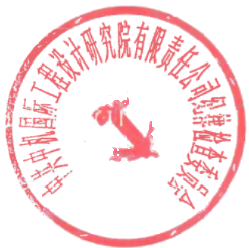 中共中机国际工程设计研究院有限责任公司纪律检查委员序号标段设备名称单位数量发运地点交货时间1详见电子采购平台545及以上双面组件MWp60项目现场2024年1月20日前交货20MWp，剩余2024年2季度交货，具体以采购单位下发的排产通知函为准，排产通知函发出后20日内到货序号名称内容1工程名称2招标编号3投标供货名称4投标保证金金额：￥     元。大写    元整5单位名称6开户银行7银行帐号8开户行所在省市9投标保证金电汇凭证序号标段设备名称单位数量发运地点1标的一545及以上双面组件MWp60项目现场卷 号章 号名          称一一投标邀请二投标须知三投标文件的组成四交货进度要求五合同条款六技术规范序号评标内容评审标准分值1技术服务、付款方式的响应技术服务（10）、付款方式响应情况（6）（如付款方式优于邀请文件要求可适当加分，最高10分）0-20分2交货期及供货能力10分0-10分3综合实力1）财务状况：提供经会计师事务所审计证明的营业收入。三年(2019-2021年)累计营业收入总额超过200000万元（含200000万元）得10分（三年累计营业收入总额未超过200000万元不得分），每增加20000万元加1分，否则得0分，本项最高得20分；2）企业资信情况：提供由银行出具的资信证明或信用等级证书的。银行出具AAA或AA+或AA级的得15分；AA-级或A级得10分；提供由银行出具的无不良记录证明的得3分；不累加，否则得0分，本项最高得15分。3）安健环：具有质量、环境、职业健康安全管理体系认证各得4分，三项均提供得15分；4）业绩分：有4个及以上成功业绩得10分，3个得8分，2个得6分，1个得4分，业绩需提供合同关键页复印件及投运证明。0-60分4偏差无偏差（6），一条正偏差加2分，一条负偏差扣2分，最高10分，最低0分，正偏差需经评委认可方可作为加分项0-10分序号评标内容评审标准分值1设备的质量、技术性能可靠性和适应性投标产品的质量（40），技术性能的可靠性（40），其适应性（10）。0-90分2偏差无偏差（6），一条正偏差加2分，一条负偏差扣2分，最高10分，最低0分，正偏差需经评委认可方可作为加分项0-10分标段设备型号数量投标报价不含税单价（万元）投标报价含税（13%）单价（万元）投标报价不含税总价（万元））投标报价含税（13%）总价（万元）总价总价价目名称总价备注1. 设备价格价格含备品备件及专用工具2. 技术服务费/不单独报价，设备价格已含3. 运杂、保险费/不单独报价，设备价格已含4.合 计（4=1+2+3）5.折合单块第四批60MWp光伏组件价格（5=4÷XX块）元/块共XX块6.折合单瓦第四批60MWp光伏组件价格（6=4÷XXXXXXX瓦）元/瓦容量XXXXXX瓦标段（    ）标段（    ）标段（    ）标段（    ）标段（    ）标段（    ）标段（    ）标段（    ）标段（    ）序号名称规格型号单位数量产地生产厂家价格备注12总计标段（    ）标段（    ）标段（    ）标段（    ）标段（    ）标段（    ）标段（    ）标段（    ）标段（    ）序号名称 规格型号 单位 数量产地  生产厂家   价格  备注12总计标段（    ）标段（    ）标段（    ）标段（    ）标段（    ）标段（    ）标段（    ）标段（    ）标段（    ）标段（    ）序号名称 规格型号 单位 数量产地  生产厂家   价格  备注  备注12总计序号名称 规格型号 单位 数量产地  生产厂家   价格  备注12总计序号项目名称主要技术参数用于何工程交货期运行情况123序号设备名称型号数量出厂年月制造厂状况主要技术性能序号设备名称型号数量出厂年月制造厂状况主要技术性能序号设备名称型号数量出厂年月制造厂状况主要技术性能序号条款编号偏差内容备     注序号规范条款编号偏差内容备      注序号名 称型号数量包装每件尺寸（长×宽×高）每件重量（吨）总重量（吨）交货时间发运地交货地点备注123456序号设备/部件型号单位数量产地生  产  厂单价合价备注111222333444序号标段设备名称单位数量发运地点交货时间1详见电子采购平台545及以上双面组件MWp60项目现场2024年1月20日前交货20MWp，剩余2024年2季度交货，具体以采购单位下发的排产通知函为准，排产通知函发出后20日内到货